§4944.  Adoption of rulesSubject to  the Maine Administrative Procedure Act, Title 5, chapter 375, subchapter II, the Maine State Housing Authority may adopt rules necessary to implement the Elderly Homeowner Equity Loan Program.  [PL 1989, c. 581, §18 (NEW).]1.  Asset limitations.  The Maine State Housing Authority may adopt rules with respect to asset limitations.  At a minimum, the Maine State Housing Authority shall adopt rules restricting real property assets to the principal residence of the applicant.  Nothing in this section may preclude from eligibility the permanent residence and land contiguous to that residence, such as a family farm or similar situation.[PL 1989, c. 581, §18 (NEW).]2.  Counseling of applicants.  The Maine State Housing Authority shall, by rule, provide for the counseling of applicants to ensure that the applicants are aware of the advantages, disadvantages, potential risks and other aspects of the program.[PL 1989, c. 581, §18 (NEW).]3.  Purpose; minimize risk.  In adopting rules, the Maine State Housing Authority shall seek to protect the interests of all parties and to minimize their risks.[PL 1989, c. 581, §18 (NEW).]4.  Federal projects.  The Maine State Housing Authority, by rule, may allow for federal pilot projects which may have criteria inconsistent with the criteria in the Elderly Homeowner Equity Loan Program.[PL 1989, c. 581, §18 (NEW).]SECTION HISTORYPL 1989, c. 581, §18 (NEW). The State of Maine claims a copyright in its codified statutes. If you intend to republish this material, we require that you include the following disclaimer in your publication:All copyrights and other rights to statutory text are reserved by the State of Maine. The text included in this publication reflects changes made through the First Regular and First Special Session of the 131st Maine Legislature and is current through November 1. 2023
                    . The text is subject to change without notice. It is a version that has not been officially certified by the Secretary of State. Refer to the Maine Revised Statutes Annotated and supplements for certified text.
                The Office of the Revisor of Statutes also requests that you send us one copy of any statutory publication you may produce. Our goal is not to restrict publishing activity, but to keep track of who is publishing what, to identify any needless duplication and to preserve the State's copyright rights.PLEASE NOTE: The Revisor's Office cannot perform research for or provide legal advice or interpretation of Maine law to the public. If you need legal assistance, please contact a qualified attorney.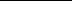 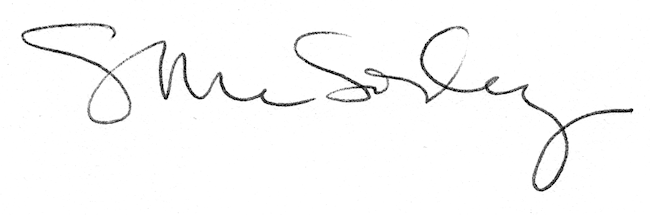 